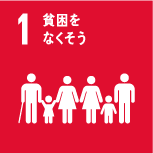 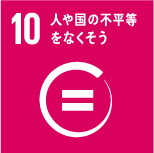 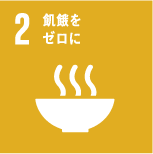 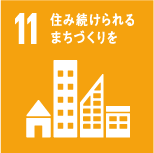 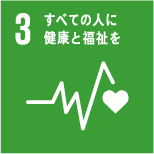 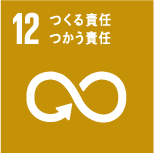 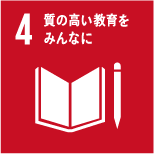 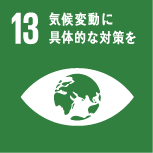 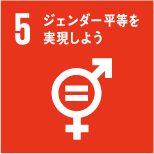 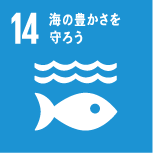 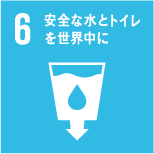 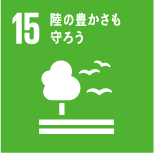 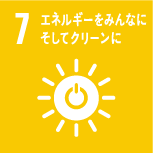 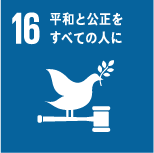 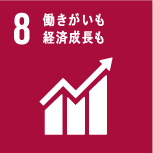 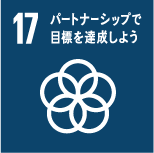 　　　　　　　　　　　　　　　　　　　　　　　　　　　　　　　　　　　　　　　　　　　　　　　　　　SDGｓ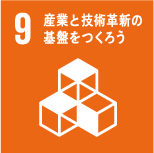 ～わたしたちが目指す世界～２０３０年までの１７の目標～